WC Jr/Sr High Breakfast & Lunch MenuChoice of Milk Served DailyWhite or Chocolate milkOffered DailyBREAKFAST: Main entrée, poptart or 2 cereals LUNCH: Main Entrée, pizza/lunch kit or uncrustable Salad will also include salad dressing, tomatoes & cucumbersCONDIMENTS SERVED: Ketchup, Mustard, Mayo, Butter, BBQ Sauce, Swt n Sour Sauce, Honey Mustard and Ranch Dressing – A 1 SauceSNACK: Juice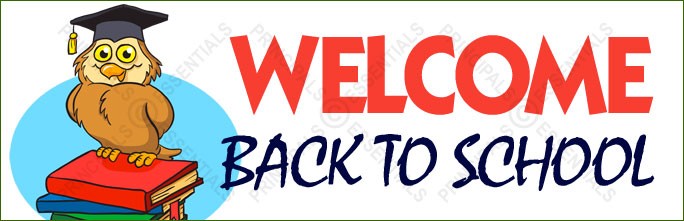 This institution is an equal opportunity provider.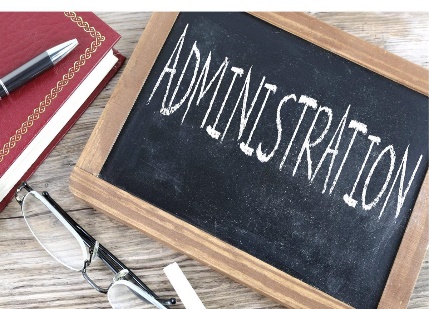 BREAKFAST:  Cinnamon Roll   LUNCH:  1/2 day NO LUNCH SERVEDBREAKFAST:  Combo Bar     LUNCH:  Pizza Crunchers - Marinara Sauce - Broccoli w/cheese - Green Beans - Fruit     SNACK:  DoritosBREAKFAST:  Funnel Cake     LUNCH:  Soft Taco Tortilla's - Salsa - Pinto Beans - Salad - Sour Cream - Fresh Fruit     SNACK:  Mini Choc Chip CookiesBREAKFAST:  Sausage Biscuit w/Jelly & Mustard     LUNCH:  Cheeseburger w/Bun - Baked Beans - Curly Fries - Sliced Tomato & Onion - Salad - Fruit     SNACK:  Cookies & Cream Granola BarBREAKFAST:  Mini Waffles/Pancakes w/syrup     LUNCH:  HNS Dremstick w/Roll - Mashed Potatoes - English Peas - Fruit     SNACK:  Munchie MixBREAKFAST:  Breakfast Pizza/Pizza Boat     LUNCH:  Beef Dippers w/Roll - Candied Carrots - Baby Potatoes - Fruit     SNACK:  GripzBREAKFAST:  Banana Bread     LUNCH:  Calzone - Marinara Sauce - Green Beans - Corn - Fruit     SNACK: FunyunsBREAKFAST:  French Toast Sticks w/syrup     LUNCH:  Chicken Bacon Wrap - Fresh Broccoli - Baby Carrots - Salad - Fresh Fruit     SNACK:  Educational CookiesBREAKFAST:  Biscuit & Gravy w/Jelly     LUNCH:  Chili Cheese Fries - Soft Pretzel - Baked Beans - Crinkle Cut Fries - Cheese Sauce - Salad - Fruit     SNACK:  GoldfishBREAKFAST:  Honeybun     LUNCH:  Pork Chop w/Roll - Cheesy Potatoes - Blackeye peas - Fruit     SNACK:  Cheez-itsBREAKFAST:  Pizza Bagels     LUNCH:  Quesadilla - Salsa - Broccoli w/cheese - Pinto Beans - Fruit     SNACK:  Tiger TailsBREAKFAST:  Combo Bar     LUNCH:  Pizza Bites - Marinara Sauce - Green Beans - Corn - Fruit     SNACK:  Sun ChipsBREAKFAST:  Cheese Omelet     LUNCH:  BBQ Nachos - Tortilla Chips - Black Beans - Slaw - Salad - Cheese Sauce - BBQ Sauce - Fresh Fruit     SNACK:  Mini Choc Chip CookiesBREAKFAST:  Sausage Biscuit w/jelly & Mustard     LUNCH:  Philly Cheese Steak w/Sub Bun - Baked Beans - Wedges - Salad - Fruit     SNACK:  Cookies & Cream GranolaBREAKFAST:  Cinnamon Roll     LUNCH:  HNS/Mild Chicken w/Bun - Mixed Veggies - Cheesy Potatoes - Cheese Slice - Fruit     SNACK:  Munchies MixBREAKFAST:  Breakfast Burrito w/Salsa     LUNCH:  FB Pizza - Marinara Sauce - Green Beans - Corn - Fruit     SNACK:  GripzBREAKFAST:  Breakfast Pizza     LUNCH:  Breaded Chicken w/Roll - Broccoli w/Cheese - Steamed Carrots - Fruit     SNACK:  DoritosBREAKFAST:  Tornado     LUNCH:  Crispito w/Queso Sauce - Tortilla Chips - Salsa - Pinto Beans - Salad - Sour Cream - Fresh Fruit     SNACK:  Educational CookiesBREAKFAST:  Bacon & Cheese Biscuit w/Jelly     LUNCH:  Corn Dog - Baked Beans - Waffle Fries - Salad - Fruit     SNACK:  GoldfishMenu Subject to change do to availabilityBREAKFAST:  Apple Strudel     LUNCH:  Chicken Nuggets - Mashed Potatoes - English Peas - Fruit     SNACK:  Cheez-itsBREAKFAST:  Pizza Bagels     LUNCH: Chicken Stir Fry Fortune Cookies - Fried Rice - Broccoli w/Cheese - Mixed Veggies - Fruit     SNACK:  Tiger TailsBREAKFAST:  Combo Bar     LUNCH:  2 Breadsticks w/Cheese - Alfredo Sauce - Marinara Sauce - Green Beans - Corn - Fruit     SNACK:  Funyuns